CURRICULUM VITAERAGHAV PURI 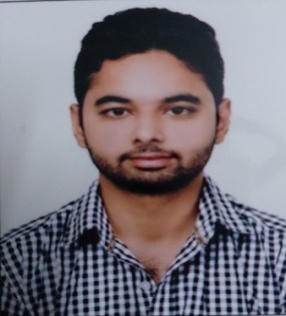 H.NO:130 white enclave, backside green field,Majitha road Distt.- Amritsar.State-  punjabContact No. 9417419972Email: praghav9024@yahoo.inMECHANICAL ENGINEERINGCAREER OBJECTIVE:To work for the organisation where i can utilise my potential, skill and fulfil the requirement by being an integral part of an organisation. Besides that, try to upgrade myself, for enhancing the working environment to achieve the goal for development.  I am very keen to learn the new techniques in industry.EDUCATIONAL QUALIFICATIONS: Marks obtained in previous classesPROFESSIONAL SKILL knowledge in AutoCAD and PRO-EGood knowledge of operating system (OS).Basic knowledge of power point, excel, Ms word, Ms dosKEY SKILLSExcellent verbal and written communication, proactive nature, ability to listen other patiently, sincerity and punctuality, hard working attitude.TRAININGTwo Months Training in SAHIL ALLOYS & MACHINE TOOLS PVT.LTD. Batala (A CNC LATHE MACHINE Manufacturing).Attended 6 Months Training in NAHAR TEXTILE INDUSTRIES (OSWAL DENIM) LALRU in the ERECTION OF STUNTER MACHINE.EXTRA CURRICULAR ACTIVITIESI have participated in shotokan karate, cricket events at Inter school level and district level.STRENGTHPassionate to work, Leadership skills, Adaptability, Energetic, Cooperative.PERSONAL INFORMATIONFather’s Name		:	Shri Sudhir Kumar PuriD.O.B			:	13-03-1990Marital Status		:	SingleNationality		:	IndianLanguage Known	:	English, Hindi, PunjabiHOBBIESTo work on creative things and listening music.DECLARATIONI hereby declare that the above mention information is true to best of my knowledge.                                                             				            Raghav Puri									            Signature						ClassPercentageBoardB.Tech (Mechanical Eng.)70%PTU+253%PSEB10th64%PSEB